PORTARIA DE DIÁRIAPORTARIA Nº 010/2017                      .O PREFEITO MUNICIPAL DE JUNDIÁ, no uso de suas atribuições legais, e de conformidade com o Decreto n° 02 de 2013;RESOLVE:Conceder 2 ( uma ) ½ ( meia ) diária a Sra. ANA LUCIA MOREIRA DA SILVA, Secretária Municipal de Educação, Cultura e Desportos, no valor de R$ 200,00 ( Duzentos Reais ), para custear despesas durante ao evento “XVI FÓRUM ESTADUAL DE EDUCAÇÃO UNDIMERN 2017”, a ser realizado na Escola de Governo, Centro Administrativo do Estado em Natal / RN nos dias 05 e 06 de abril de 2017.Publique-se, registre-se e cumpra-se.Jundiá/RN, em 27 de março de 2017.José Arnor da SilvaPrefeito Municipal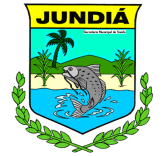 RIO GRANDE DO NORTEPREFEITURA MUNICIPAL DE JUNDIÁRua da Matriz, 200 -  Centro - CNPJ: 04.214.217/0001-55